2012 Shoreline Protection and Habitat Conservation Grants: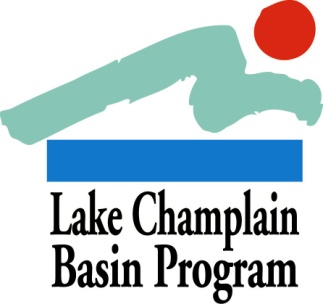 APPLICATION FORMApplications must follow the format below and provide all of the information requested to be considered for review.Summary PageOn a single page, please provide the following information in the order shown:Project Name/Title:Project Category: Shoreline Protection and Habitat Conservation GrantsContact Information:Name of Contact Person:Authorized Signatory and Title (if different from Contact Person):Organization:Mailing Address:Phone and FAX numbers: Electronic mail address:Eligibility: Please list all of your organization’s current  grants. Any organization with an existing award that has overdue workplans, reports, or other deliverables is ineligible and should not apply.All new projects will be required to submit a workplan within sixty days after award notifications are made.  Projects must be initiated no more than six months after award notification.  If these deadline specifications are not met then awards will be lost.Amount of LCBP Request: ($10,000 maximum)Organization  Statement: (3-5 sentences)Brief Project Summary: Please describe your project in 3-5 sentencesProject Outcome/Deliverable:  Please provide one sentence describing measurable project outcomes.□ I have read the QAPP guidelines and expect that this proposed task  	□ will require a QAPP	□ will not require a QAPPApplication QuestionsPlease answer the following questions in order, using no more than 3 pages combined (12 point Times New Roman (or equivalent) font or larger, minimum 1 inch margin on all sides).  Complete applications should be no longer than 5 pages in length (1 summary page, 3 pages for application questions/answers, 1 budget page).  Additional pages (except letters of support) will NOT be reviewed.Include both the questions and your answers in the narrative, which should describe your project as directly and concisely as possible.  The review committee will evaluate your application based on your answers to these questions, according to the criteria listed in the Application Guidelines.Describe and document the need for your project. If part of a larger project, please describe the portion of the project for which you are seeking LCBP funding.Describe your project and how it addresses this need.  Identify specific environmental and/or economic benefits from your project and explain how it addresses shoreline protection and habitat conservation, connectivity, restoration, or improvement as outlined in Opportunities for Action.  List the specific objectives and tasks for your project. Identify target dates for each task leading towards your project completion deadline.Project Objective, Task, Deliverable and Timeline Table Format (please fill in for your application)Identify measurable environmental outcomes that will result from the project.  What tangible products will your project create and when? What techniques will you and your partners use to complete the project tasks?  Are there feasibility issues to be worked out (permits needed, landowner permission, or technical issues)? Please explain.Describe your experience with similar projects and the extent to which the project will increase the capacity of your organization to work towards the goals of Opportunities for Action.Describe why you are proposing to do the project.  Are you aware of other organizations doing similar work?Who will be involved in the proposed project (staff, volunteers, board members)?  Does your project involve the local community?  If your project will take place on private land, how will it benefit the broader community?C. Budget Table and JustificationPlease use the format below for your budget table. If the LCBP request is part of a larger project, please indicate the estimated total project value and the funding source.All expenses should be placed into one of the following major categories:Direct Costs - subcategories include: Personnel (including fringe benefits), Supplies, Contracts, Equipment, and Travel.Indirect Costs – include general office and operating expenses, insurance, bookkeeping, etc. Please refer to the Grant Guidelines for more information about direct and indirect costs, eligible expenses, and matching contributions.If your project includes several tasks, it is helpful for each task’s budget to be broken out separately from the other tasks.List additional specific expense categories where appropriate as indicated.For projects requiring a QAPP, LCBP will not pay for any data collection or analysis activities started prior to development and receipt of a fully-approved QAPPBudget items should be divided into funding sources as shown in the budget table. At minimum, show which items will be covered by the LCBP grant and which items will be part of your matching contribution (if matching contributions will be used). List other sources of funding that are not being used as match (such as other federal funds) below your budget table, as shown.In addition to the budget table, please include a brief justification for each line in your budget, as in the following example:Budget Justification:Project Coordinator: supports staffing for oversight of project activities, 50 hours @ $18/hr.Volunteers: streambank plantings, etc., 25 hours @ $10/hr.Project Budget Table Format (Dollar values for illustration only.)*Additional Federal funds supporting this project include $500 from an EPA grant.D. Letters of SupportAttach any required letters of participation and up to three letters of support to your application. Only the first three letters of support included in your application will be reviewed. Please be sure that the letters are signed by the appropriate authors. Letters of support received separately from the application will not be included in the application review. See the Grant Guidelines for this RFP for more information.E. Submission ProcessPlease submit ten (10) hardcopies of each application to the LCBP address listed below.  In addition, please submit the electronic versions of your summary page, application questions, and budget page either on compact disk or by email to grants@lcbp.org.Both hardcopies and electronic versions must be submitted by the due date.Applications must be received in the Basin Program Office by 4:30 PM, Tuesday, March 27th, 2012.  Successful applicants will be notified by early May, 2012.Send completed applications (hard copy and electronic version) to grants@lcbp.org.  Direct all questions to Eric Howe, Technical Coordinator.PHONE: 800-468-5227 (Toll free in VT/NY) or 802-372-3213ADDRESS:  Program, , Grand Isle, VT 05458Task #ObjectiveTask TitleDeliverableTimeline0Develop a QAPPDescribe quality assurance procedures that will maintain project performance.QAPP approvalJune -August 20121Determine appropriate location(s) for 100’ of riparian bufferMeet with landowners of 3 potential locations (identified in a previous project), determine interest, and sign agreement with landowner(s).List and map of project sitesJune 20122Plan planting(s) for fallDevelop planting plan, contact volunteers and schools, purchase supplies, schedule planting date(s).Planting plan, invoice for suppliesJuly-August 20123Implement planting project(s)Implement plantings with volunteers. Contact local media and provide press releases.100’ of re-vegetated riparian habitatSeptember- October 20124Complete final reportCompile project summary, plans, articles, photographs.Final reportDecember 2012ExpenseLCBP Grant RequestNon-FederalMatching ContributionTotalsDIRECT Costs:Personnel   Project Coordinator$900$100$1000   Volunteers$250$250   (Add specific lines as needed)Travel (Add specific lines as needed)$100$100$200Supplies/Materials(Add specific lines as needed)   Printing$250$250   Mailing$75$75Contracts (Add specific lines as needed)Equipment (Add specific lines as needed)Other (please specify)INDIRECT Costs:$100$100$200Totals$1,425$550$1,975